Les 33 bateaux participant à la course duVendée Globe 2020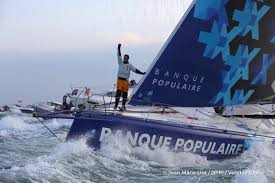 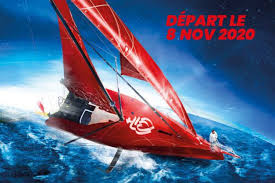 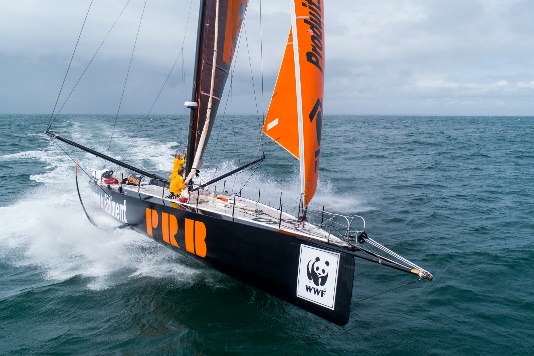 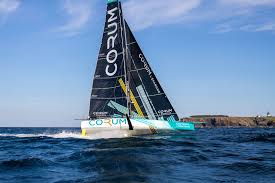 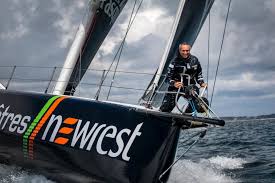 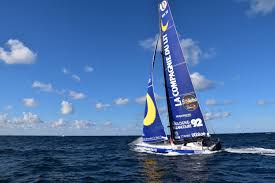 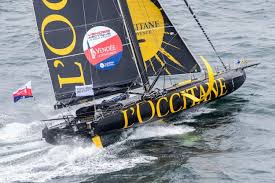 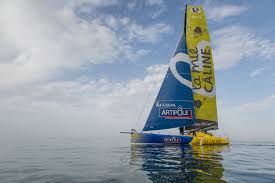 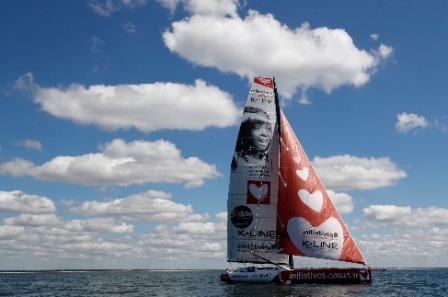 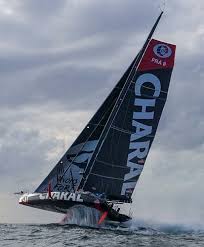 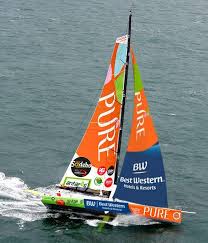 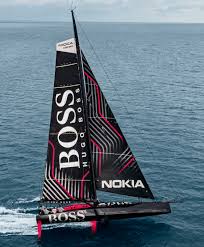 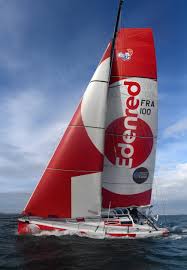 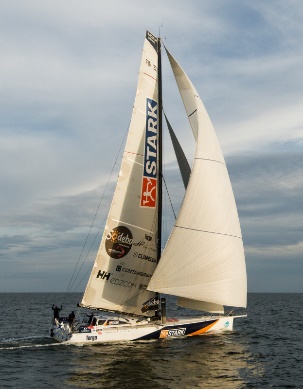 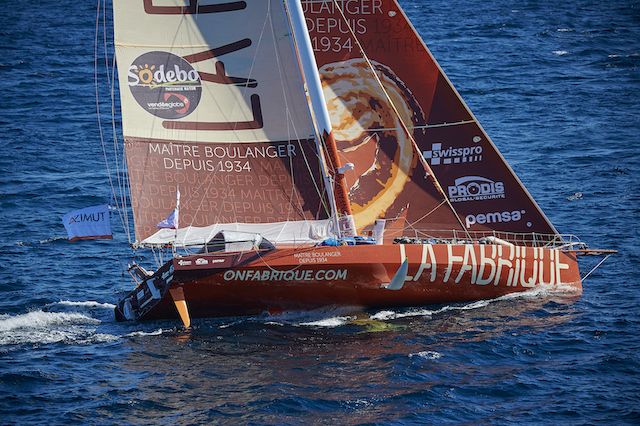 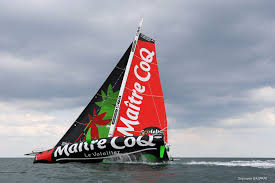 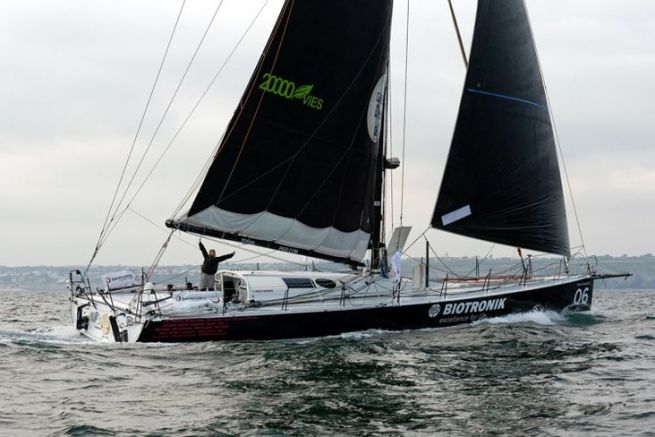 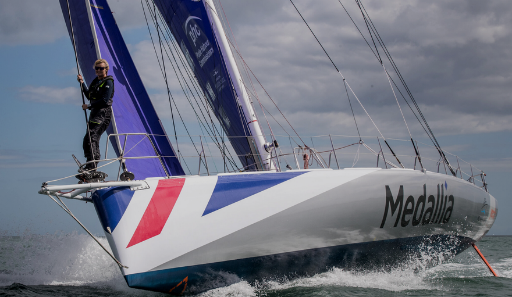 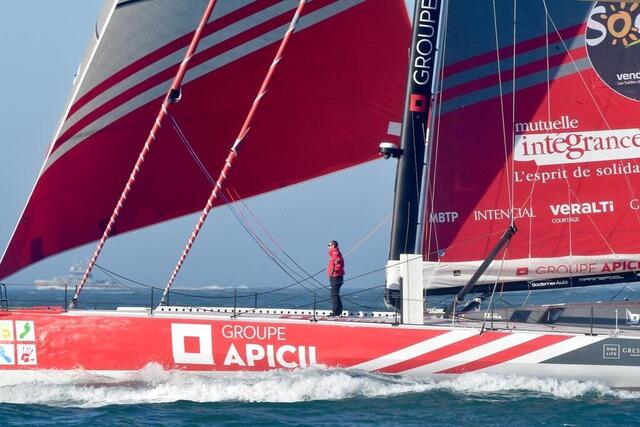 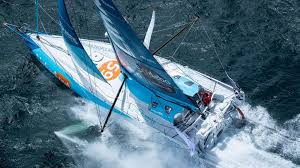 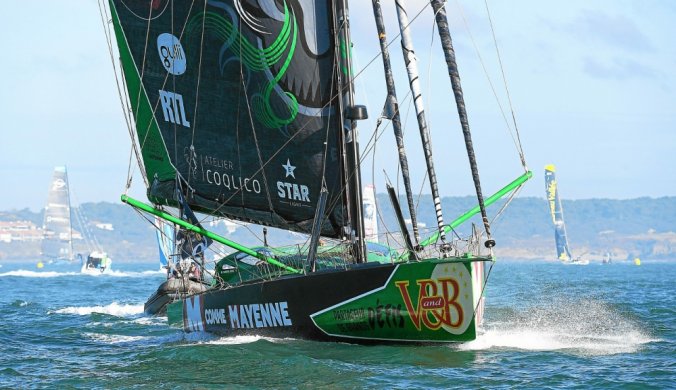 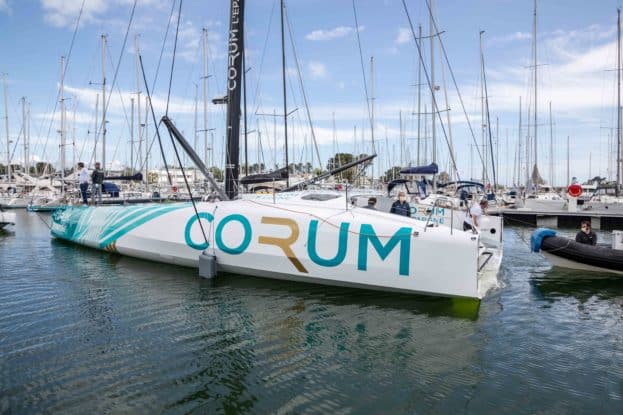 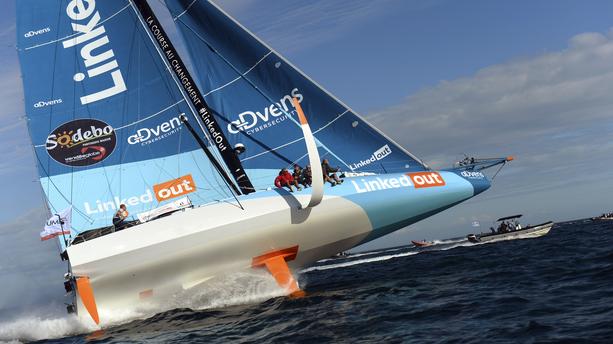 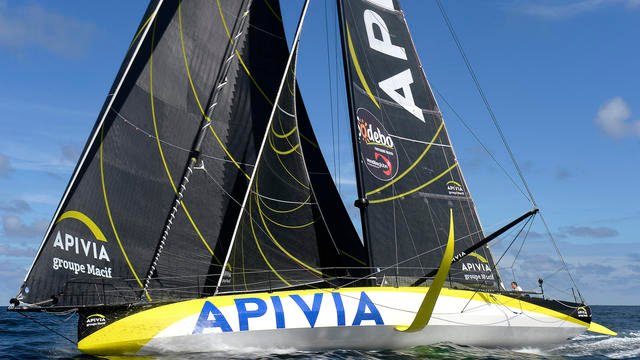 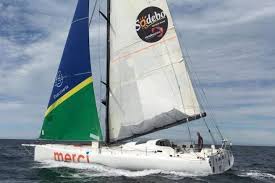 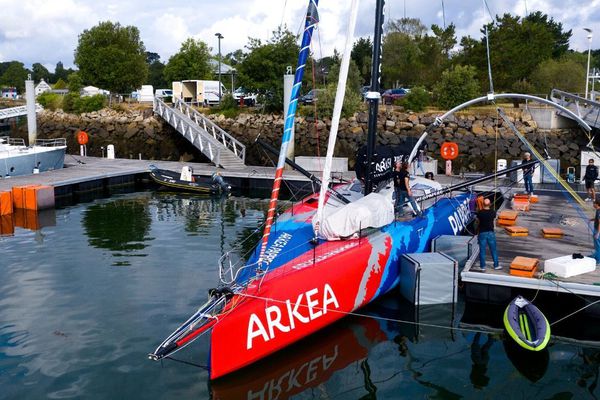 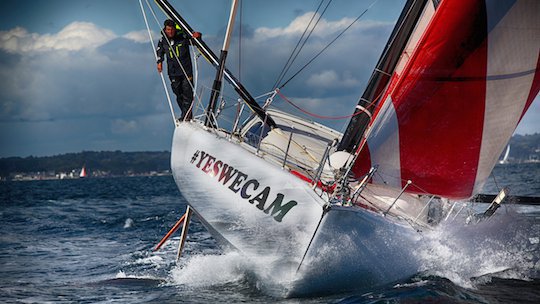 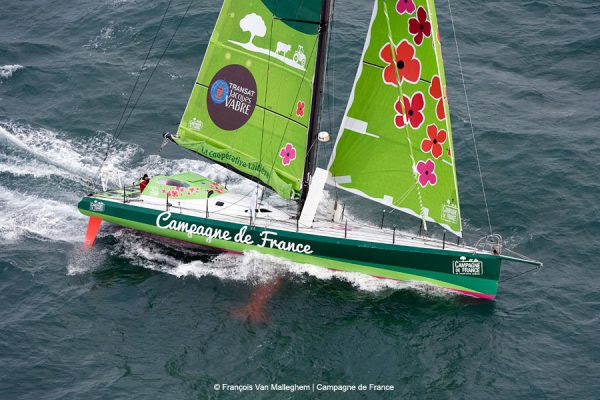 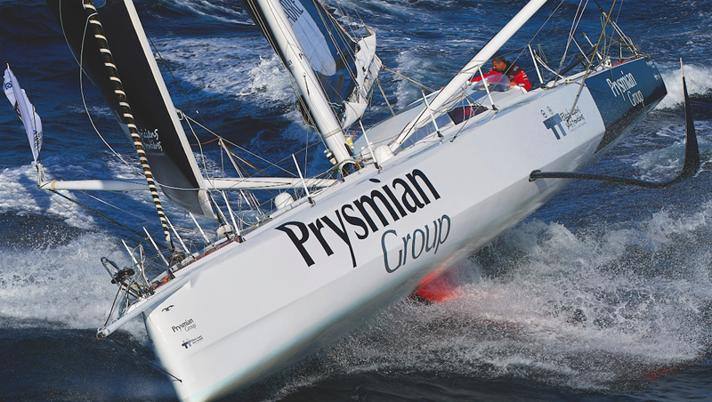 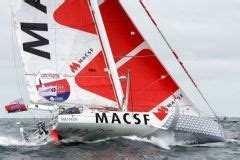 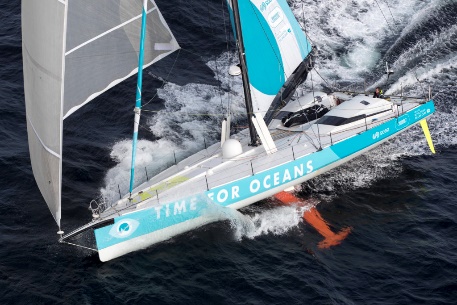 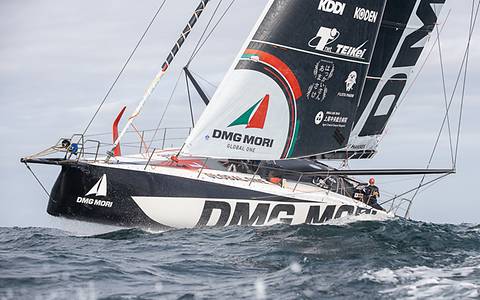 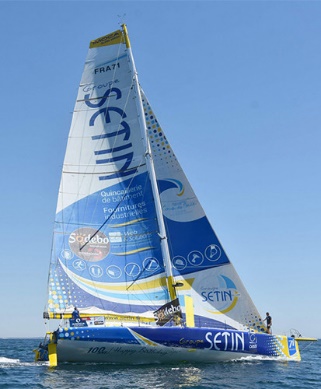 